Miyazaki International CollegeCourse SyllabusFall 2020Course Title ( Credits )IDS314: Fundamentals of Computer Programming (3 credits)Course Designation for TCN/AContent TeacherContent TeacherInstructorAnderson Passos, Ph.D. (実務経験のある教員)E-mail addressapassos@sky.miyazaki-mic.ac.jpOffice/ExtMIC 1-315/Ext. 725Office hoursMon-Fri 14:00-16:00About this instructor:Anderson has graduated from Computer Science and worked in the IT industry for over 14 years, including 4 years of experience as System Engineer in Tokyo, Japan.パッソス先生はコンピュータサイエンスを卒業し、14年以上にわたりIT業界で働きました。これには、日本の東京でシステムエンジニアとして4年間の経験があります。Course Description:Course Description:Course Description:This course teaches students basic principles and concepts of procedural and objected oriented computer programming. Students will develop skills in designing and developing simple computer programs from beginning to end. This course requires no programming background, but previous enrollment in Algorithmic Thought is highly recommended.This course teaches students basic principles and concepts of procedural and objected oriented computer programming. Students will develop skills in designing and developing simple computer programs from beginning to end. This course requires no programming background, but previous enrollment in Algorithmic Thought is highly recommended.This course teaches students basic principles and concepts of procedural and objected oriented computer programming. Students will develop skills in designing and developing simple computer programs from beginning to end. This course requires no programming background, but previous enrollment in Algorithmic Thought is highly recommended.Course Objectives:Course Objectives:Course Objectives:By completing this course students will:Be familiar with programming conceptsBe familiar with program readability, style/formatting and self-documenting source codeBe able to design and implement basic programming solutions including statements, control structures, and methods.Develop critical thinking skills throughout program design.Exercise active learning by hand-on programming and debugging.By completing this course students will:Be familiar with programming conceptsBe familiar with program readability, style/formatting and self-documenting source codeBe able to design and implement basic programming solutions including statements, control structures, and methods.Develop critical thinking skills throughout program design.Exercise active learning by hand-on programming and debugging.By completing this course students will:Be familiar with programming conceptsBe familiar with program readability, style/formatting and self-documenting source codeBe able to design and implement basic programming solutions including statements, control structures, and methods.Develop critical thinking skills throughout program design.Exercise active learning by hand-on programming and debugging.Course Schedule:Course Schedule:Course Schedule:DayTopicContent/Activities1IntroductionIntroductionSyllabus review2IntroductionPseudocodeProgram organization3Data types and variablesWorking with basic data types:IntegerFloatDoubleCharacterStrings4Data types and variablesArithmetic and expressions5Data types and variablesBasic I/O Strings6Data validationBoolean validationInput validation7Control and repetition structuresConditional statements8Control and repetition structuresComparisons9Control and repetition structuresMultiple alternatives10Control and repetition structuresNested branches11Control and repetition structuresSub programs12Control and repetition structures“while” loops13Control and repetition structures“for” loops14Control and repetition structures“do” loops15Control and repetition structuresSentinel valuesNested loops16Functions and proceduresFunctions vs procedures17Functions and proceduresReturning values18Functions and proceduresMethod reuse19Functions and proceduresLocal variables20Functions and proceduresGlobal variables21Data base programingTable designSQL22Data base programingE/R design23Data base programingData validationTransactions Rollback24Data base programingData relationshipsForeign keyPrimary keys25Object Oriented ProgrammingIntroductionBasic concepts26Object Oriented ProgrammingObjects and classes27Object Oriented ProgrammingImplementing classes28Object Oriented ProgrammingHierarchy29Object Oriented ProgrammingArraysArrays algorithms30Review for finalsFinal ExaminationRequired Materials:Required Materials:Required Materials:A notepadUSB pen drive with at least 8 GB of spacePersonal computerA notepadUSB pen drive with at least 8 GB of spacePersonal computerA notepadUSB pen drive with at least 8 GB of spacePersonal computerCourse Policies (Attendance, etc.)Course Policies (Attendance, etc.)Course Policies (Attendance, etc.)Student ResponsibilitiesAs a class member, you are responsible for attending all classes and arriving on time, for participating as a member of a group, and for completing and handing in all assigned work. Attendance and LatenessYou can be absent a maximum of 4 timesIf you are more than 20 minutes late, you will be given an absenceTwo lateness are equal to one absenceIf you sum up more than 4 absences (e.g. 3 absences and 3 lateness), you will be asked to withdraw from the course. Failing to do so will result in an automatic “F” grade.HomeworkThe homework should be handed in at the beginning of every class. All homework submitted after that will not be considered.Excused AbsencesExcused Absence forms should be brought to instructors as soon as possible. If you know you will be missing classes talk to us beforehand so we can arrange make-up work.Late AssignmentsIt is your responsibility to look for the instructor and check what assignments are due.
Also, if you miss a class, it is your responsibility to contact the instructors to get handouts and explanations (missing a class is no excuse for not handing in homework).Plagiarism and Intellectual HonestyPlagiarism is representing someone else's intellectual property--words, ideas, or images-as your own. It is a very serious academic offense and plagiarized work is not accepted in this course. Ask one of the instructors if you have any questions about this. You are responsible for understanding what plagiarism is and knowing how to avoid it in your work.Student ResponsibilitiesAs a class member, you are responsible for attending all classes and arriving on time, for participating as a member of a group, and for completing and handing in all assigned work. Attendance and LatenessYou can be absent a maximum of 4 timesIf you are more than 20 minutes late, you will be given an absenceTwo lateness are equal to one absenceIf you sum up more than 4 absences (e.g. 3 absences and 3 lateness), you will be asked to withdraw from the course. Failing to do so will result in an automatic “F” grade.HomeworkThe homework should be handed in at the beginning of every class. All homework submitted after that will not be considered.Excused AbsencesExcused Absence forms should be brought to instructors as soon as possible. If you know you will be missing classes talk to us beforehand so we can arrange make-up work.Late AssignmentsIt is your responsibility to look for the instructor and check what assignments are due.
Also, if you miss a class, it is your responsibility to contact the instructors to get handouts and explanations (missing a class is no excuse for not handing in homework).Plagiarism and Intellectual HonestyPlagiarism is representing someone else's intellectual property--words, ideas, or images-as your own. It is a very serious academic offense and plagiarized work is not accepted in this course. Ask one of the instructors if you have any questions about this. You are responsible for understanding what plagiarism is and knowing how to avoid it in your work.Student ResponsibilitiesAs a class member, you are responsible for attending all classes and arriving on time, for participating as a member of a group, and for completing and handing in all assigned work. Attendance and LatenessYou can be absent a maximum of 4 timesIf you are more than 20 minutes late, you will be given an absenceTwo lateness are equal to one absenceIf you sum up more than 4 absences (e.g. 3 absences and 3 lateness), you will be asked to withdraw from the course. Failing to do so will result in an automatic “F” grade.HomeworkThe homework should be handed in at the beginning of every class. All homework submitted after that will not be considered.Excused AbsencesExcused Absence forms should be brought to instructors as soon as possible. If you know you will be missing classes talk to us beforehand so we can arrange make-up work.Late AssignmentsIt is your responsibility to look for the instructor and check what assignments are due.
Also, if you miss a class, it is your responsibility to contact the instructors to get handouts and explanations (missing a class is no excuse for not handing in homework).Plagiarism and Intellectual HonestyPlagiarism is representing someone else's intellectual property--words, ideas, or images-as your own. It is a very serious academic offense and plagiarized work is not accepted in this course. Ask one of the instructors if you have any questions about this. You are responsible for understanding what plagiarism is and knowing how to avoid it in your work.Class Preparation and ReviewClass Preparation and ReviewClass Preparation and ReviewStudents are expected to spend at least one hour preparing for every hour of lesson, and one hour reviewing and doing homework. Make sure you review your notes after each class and make sure you understand the topics covered. The instructor is available outside the classroom in case students need additional assistance (please check office hours on the first page of this syllabus).Very often, you will have homework assignments. Make sure you review those before coming to the next class. Also, check the class Content/Activities so you can be prepared for the class.Students are expected to spend at least one hour preparing for every hour of lesson, and one hour reviewing and doing homework. Make sure you review your notes after each class and make sure you understand the topics covered. The instructor is available outside the classroom in case students need additional assistance (please check office hours on the first page of this syllabus).Very often, you will have homework assignments. Make sure you review those before coming to the next class. Also, check the class Content/Activities so you can be prepared for the class.Students are expected to spend at least one hour preparing for every hour of lesson, and one hour reviewing and doing homework. Make sure you review your notes after each class and make sure you understand the topics covered. The instructor is available outside the classroom in case students need additional assistance (please check office hours on the first page of this syllabus).Very often, you will have homework assignments. Make sure you review those before coming to the next class. Also, check the class Content/Activities so you can be prepared for the class.Grades and Grading StandardsGrades and Grading StandardsGrades and Grading Standards• Homework 	30%• Tests 	50%• Participation	20%You will receive a mid-semester evaluation to let you know how you have been doing up to that point.• Homework 	30%• Tests 	50%• Participation	20%You will receive a mid-semester evaluation to let you know how you have been doing up to that point.• Homework 	30%• Tests 	50%• Participation	20%You will receive a mid-semester evaluation to let you know how you have been doing up to that point.Methods of Feedback:Methods of Feedback:Methods of Feedback:Homework assignments will be graded and returned within a week of submission. Additional comments and feedback will be given verbally in class, but students are encouraged to come to instructor’s office during office hours in case extra explanations are needed.Tests are usually graded using a rubric which will be made available and explained during the test period. Students are encouraged to ask additional clarification before the test starts.Participation is required not only answering questions, but also asking questions. Homework assignments will be graded and returned within a week of submission. Additional comments and feedback will be given verbally in class, but students are encouraged to come to instructor’s office during office hours in case extra explanations are needed.Tests are usually graded using a rubric which will be made available and explained during the test period. Students are encouraged to ask additional clarification before the test starts.Participation is required not only answering questions, but also asking questions. Homework assignments will be graded and returned within a week of submission. Additional comments and feedback will be given verbally in class, but students are encouraged to come to instructor’s office during office hours in case extra explanations are needed.Tests are usually graded using a rubric which will be made available and explained during the test period. Students are encouraged to ask additional clarification before the test starts.Participation is required not only answering questions, but also asking questions. Diploma Policy Objectives:Diploma Policy Objectives:Diploma Policy Objectives:Work completed in this course helps students achieve the following Diploma Policy objective(s):3: The ability to identify and solve problems 5: Proficiency in the use of information technologyWork completed in this course helps students achieve the following Diploma Policy objective(s):3: The ability to identify and solve problems 5: Proficiency in the use of information technologyWork completed in this course helps students achieve the following Diploma Policy objective(s):3: The ability to identify and solve problems 5: Proficiency in the use of information technologyNotes:Notes:Notes: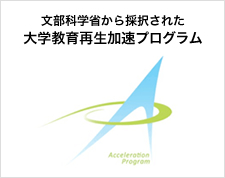 Advanced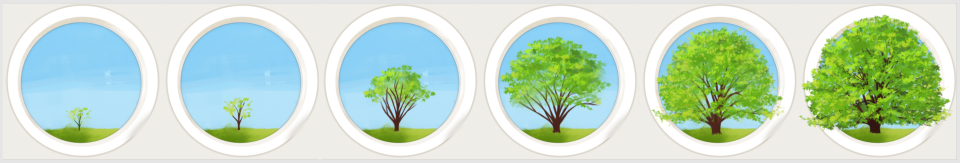 ProficientDevelopingEmergingNo AttemptCritical ThinkingAbility to Identify & Solve ProblemsInsightful comments in class discussionsStudent shows proven ability to analyze data, gather and assess resources, and disseminate opinions in a scholarly manner.Able to contribute to class discussions, and to perform a basic analysis of data, gather and assess resources, and express opinions in an adequate manner.Beginning to visualize the ways in which information can be combined and applied to solving a given problem, but struggles with complex and relationshipsStudent shows motivation but must learn the concepts and mechanisms that apply to critical thinking, such as information gathering, assessment and synthesisInsufficient effort or evidence of achievementCritical ThinkingInformation GatheringInsightful comments in class discussionsStudent shows proven ability to analyze data, gather and assess resources, and disseminate opinions in a scholarly manner.Able to contribute to class discussions, and to perform a basic analysis of data, gather and assess resources, and express opinions in an adequate manner.Beginning to visualize the ways in which information can be combined and applied to solving a given problem, but struggles with complex and relationshipsStudent shows motivation but must learn the concepts and mechanisms that apply to critical thinking, such as information gathering, assessment and synthesisInsufficient effort or evidence of achievementCritical ThinkingAssessment of CredibilityInsightful comments in class discussionsStudent shows proven ability to analyze data, gather and assess resources, and disseminate opinions in a scholarly manner.Able to contribute to class discussions, and to perform a basic analysis of data, gather and assess resources, and express opinions in an adequate manner.Beginning to visualize the ways in which information can be combined and applied to solving a given problem, but struggles with complex and relationshipsStudent shows motivation but must learn the concepts and mechanisms that apply to critical thinking, such as information gathering, assessment and synthesisInsufficient effort or evidence of achievementCritical ThinkingSocial SkillsInsightful comments in class discussionsStudent shows proven ability to analyze data, gather and assess resources, and disseminate opinions in a scholarly manner.Able to contribute to class discussions, and to perform a basic analysis of data, gather and assess resources, and express opinions in an adequate manner.Beginning to visualize the ways in which information can be combined and applied to solving a given problem, but struggles with complex and relationshipsStudent shows motivation but must learn the concepts and mechanisms that apply to critical thinking, such as information gathering, assessment and synthesisInsufficient effort or evidence of achievementCritical ThinkingProfessional SkillsInsightful comments in class discussionsStudent shows proven ability to analyze data, gather and assess resources, and disseminate opinions in a scholarly manner.Able to contribute to class discussions, and to perform a basic analysis of data, gather and assess resources, and express opinions in an adequate manner.Beginning to visualize the ways in which information can be combined and applied to solving a given problem, but struggles with complex and relationshipsStudent shows motivation but must learn the concepts and mechanisms that apply to critical thinking, such as information gathering, assessment and synthesisInsufficient effort or evidence of achievementGlobal PerspectivesCultural RelevancyFully engaged in current events and shows and understanding of social inequalities and cultural differences.Student is aware of current events and world cultures, but is unable to apply macro-level situations to her/his own life.Exhibits interest and intrigue in current events and world culture, but has difficulty understanding relevancy.Student expresses one-sided ideals from an ethnocentric point of view. Completely lacks awareness of world issues or events.Insufficient effort or evidence of achievementGlobal PerspectivesAwareness of Current Events & Global IssuesFully engaged in current events and shows and understanding of social inequalities and cultural differences.Student is aware of current events and world cultures, but is unable to apply macro-level situations to her/his own life.Exhibits interest and intrigue in current events and world culture, but has difficulty understanding relevancy.Student expresses one-sided ideals from an ethnocentric point of view. Completely lacks awareness of world issues or events.Insufficient effort or evidence of achievementEnglish Language AbilityReadingExhibits fluency/near fluency in speaking and writing.  Grammar and reading ability similar to native English speaker. Able to use context clues when faced with unfamiliar vocabulary.Proficient English ability; relies mainly on familiar vocabulary.  Should be encouraged to advance beyond comfort zone.Adequate English ability; must reference dictionary oftenStudent has some English ability, but lacks confidence in using and understanding.  Very limited vocabulary knowledge, struggles with grammar and pronunciation  Unable to form questionsInsufficient effort or evidence of achievementEnglish Language AbilityWritingExhibits fluency/near fluency in speaking and writing.  Grammar and reading ability similar to native English speaker. Able to use context clues when faced with unfamiliar vocabulary.Proficient English ability; relies mainly on familiar vocabulary.  Should be encouraged to advance beyond comfort zone.Adequate English ability; must reference dictionary oftenStudent has some English ability, but lacks confidence in using and understanding.  Very limited vocabulary knowledge, struggles with grammar and pronunciation  Unable to form questionsInsufficient effort or evidence of achievementEnglish Language AbilityOral CommunicationExhibits fluency/near fluency in speaking and writing.  Grammar and reading ability similar to native English speaker. Able to use context clues when faced with unfamiliar vocabulary.Proficient English ability; relies mainly on familiar vocabulary.  Should be encouraged to advance beyond comfort zone.Adequate English ability; must reference dictionary oftenStudent has some English ability, but lacks confidence in using and understanding.  Very limited vocabulary knowledge, struggles with grammar and pronunciation  Unable to form questionsInsufficient effort or evidence of achievementEnglish Language AbilityWritingExhibits fluency/near fluency in speaking and writing.  Grammar and reading ability similar to native English speaker. Able to use context clues when faced with unfamiliar vocabulary.Proficient English ability; relies mainly on familiar vocabulary.  Should be encouraged to advance beyond comfort zone.Adequate English ability; must reference dictionary oftenStudent has some English ability, but lacks confidence in using and understanding.  Very limited vocabulary knowledge, struggles with grammar and pronunciation  Unable to form questionsInsufficient effort or evidence of achievementEnglish Language AbilityOral CommunicationExhibits fluency/near fluency in speaking and writing.  Grammar and reading ability similar to native English speaker. Able to use context clues when faced with unfamiliar vocabulary.Proficient English ability; relies mainly on familiar vocabulary.  Should be encouraged to advance beyond comfort zone.Adequate English ability; must reference dictionary oftenStudent has some English ability, but lacks confidence in using and understanding.  Very limited vocabulary knowledge, struggles with grammar and pronunciation  Unable to form questionsInsufficient effort or evidence of achievement